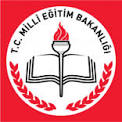 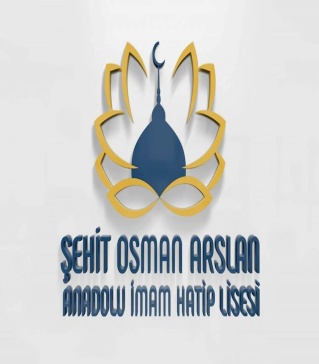 ŞEHİT OSMAN ARSLAN ANADOLU İMAM HATİP LİSESİ‘İMAM HATİP GENÇLİĞİNİN HAYATTA BAŞARILI OLMALARININ ŞİFRELERİ’’Proje Adı: ‘İMAM HATİP GENÇLİĞİNİN HAYATTA BAŞARILI OLMALARININ ŞİFRELERİ’’Projenin Sahibi: Şehit Osman Arslan Anadolu İmam Hatip Lisesi MüdürlüğüProjenin Sloganı: ’Biz Büyük  Bir Aileyiz’Projenin Temel Dayanağı:1739 sayılı Milli Eğitim Temel Kanunu Madde 2 – Türk Milli Eğitiminin genel amacı, Türk Milletinin bütün fertlerini,1. (Değişik: 16/6/1983 - 2842/1 md.) Atatürk inkılap ve ilkelerine ve Anayasada ifadesini bulan Atatürk milliyetçiliğine bağlı; Türk Milletinin milli, ahlaki, insani, manevi ve kültürel değerlerini benimseyen, koruyan ve geliştiren; ailesini, vatanını, milletini seven ve daima yüceltmeye çalışan, insan haklarına ve Anayasanın başlangıcındaki temel ilkelere dayanan demokratik, laik ve sosyal bir hukuk Devleti olan Türkiye Cumhuriyetine karşı görev ve sorumluluklarını bilen ve bunları davranış haline getirmiş yurttaşlar olarak yetiştirmek;2. Beden, zihin, ahlak, ruh ve duygu bakımlarından dengeli ve sağlıklı şekilde gelişmiş bir kişiliğe ve karaktere, hür ve bilimsel düşünme gücüne, geniş bir dünya görüşüne sahip, insan haklarına saygılı, kişilik ve teşebbüse değer veren, topluma karşı sorumluluk duyan; yapıcı, yaratıcı ve verimli kişiler olarak yetiştirmek;3. İlgi, istidat ve kabiliyetlerini geliştirerek gerekli bilgi, beceri, davranışlar ve birlikte iş görme alışkanlığı kazandırmak suretiyle hayata hazırlamak ve onların, kendilerini mutlu kılacak ve toplumun mutluluğuna katkıda bulunacak bir meslek sahibi olmalarını sağlamak;Böylece bir yandan Türk vatandaşlarının ve Türk toplumunun refah ve mutluluğunu artırmak; öte yandan milli birlik ve bütünlük içinde iktisadi, sosyal ve kültürel kalkınmayı desteklemek ve hızlandırmak ve nihayet Türk Milletini çağdaş uygarlığın yapıcı, yaratıcı, seçkin bir ortağı yapmaktır.Projenin Amacı:1-Dokuzuncu sınıfa başlamış öğrencilerin  okula uyum problemlerini en aza indirmek.2-Ergenlerin bu hayatta karışılabilecekleri sorunlar ile ergenlere çözüm yollarını kavratabilmek.3-Öğrencilerimizin akademik başarılılarını en üst seviyeye ulaştırmak.4--İmam Hatip Lisesini tercih etmiş öğrencilere kendilerine olan güvenlerini pekiştirmek.5-Tercih ettikleri kurumun tarihi süreci hakkında bilgi sahibi olmalarını sağlamak.6-Öğrencilerimizin dini yaşamlarında nelere dikkat etmeleri gerektiğni kavratmak.7- Gençlerimizin milli ve manevi değerlerine, bağlı, geçmişi bilen, geleceğini sağlam temeller üzerine kurgulayabilen nesiller yetiştirmek.8- Öğrencilerimizde çağın gereklerine uygun bilimsel bakış açılarının gelişmesine yardımcı olmak10-Okul kültürünün gelişmesine ve kalıcı hale gelmesine katkı sağlamak. 11-Öğrencilerimizin sosyalleşmesinin önünü açmak.12-Bu hayatta başarılı olabilmek için öğrencilerimize disiplim ve planlı yaşamanın gerekliliği kavratabilmek.13-Öğrencilerin yaşam süresince karşılaşılan olumsuzluklara karşı pozitif bir bakış acı ına sahip olmarısnı gerektiği bilincini yerleştirebilmek.               Projenin Gerekçesi:Eğitim bilinciler eğitimi kişide öğrenme yaşantıları yoluyla istendik davranış değişikleri oluşturma süreci olarak tarif etmektedirler. Öğrencilerde istendik davranışları oluşturabilmek ise günümüzde her geçen gün zorlaşmaktadır. Günümüzde öğrenci yaşamına müdahil olan olan bir çok etkenin olduğunu görmekteyiz. Bunlar hızlı değişen teknolji,sanal alemdeki algı yönlendirmeleri, dinin ayet ve hadislerinin farklı yorumlama çabaları, ekonomik refahın her gecen gün artması gibi bir çok etkeni sayabiliriz. . Okullarımızda verilen eğitime baktığımız zaman  geleneksel ilişkinin okul, anne-baba (veli) ile çevreden oluştuğunu görmekteyiz. Çocukta değişimlere neden olan etkenlerin okullarımızda verilmemesinden dolayı öğrencilerimizin hayatlarında boşluklar oluşmaktadır. Doğal olarak okulların vermediği çağımıza uygun değişiklikleri çocuk dışarılarda aramaktadır. Çoğu zamanda doğru bilgi kaynaklarına ulaşamadıkları içindir ki öğrencilerde yanlış davranışların yerleştiği görülmektedir.Okullarımızda kaliteli eğitim ve başarının yükseltilmesi için kurum kültürünün yerleştirilmesi, öğrencilere iyi modellerin tanıtılması, değişen koşullarda öğrencilerin nasıl davranmaları gerektiğini öğretebilmek, dini referanslar da Kuran ve sünnetin yol göstericiliğini kavratmamız gerekmektedir. Çünkü insan, yaşamını sürdürmek için sürekli öğrenmek zorundadır. Ne kadar doğru bilgiye kişi doğru yöntem ve tekniklerle ulaşabilirse bu hayatta mutlu olmanın yolu açılacaktır. Sekiz yıllık ilköğretimini tamamlayan dokuzuncu sınıf öğrencilerimiz ergenliğin en tepe noktasında bulunmaktadırlar. Bu yaşlarda ki gençler akran gruplarından farklı olabilmek amacıyla kendilerini göstermek için çok yanlış eğilimlerde ve davranışlarda bulunabiliyorlar. Çağımızda öğrenci üzerindeki yıpratıcı etkenleri düşündüğümüz zaman çoğu kez öğrencilerin dönüşü olmayan yanlışlıkların içerisinde kendilerini bulduklarını görmekteyiz. Öğrencilerimizde farkındalık oluşturmak, hayata karşı pozitif bakış acısı kazandırmak amacıyla tüm öğrencilerimizi bu hayatta başarıya ulaştıracağına inandığımız projemizi uygulamaya koyduk.Eğitimle ilgili olarak yapılan uygulamalar öğrenci üzerinde pozitif etkiler oluşturacak olup okulun ileriki yıllarında tercih edilme oranını artıracaktır. Okulda öğretmen ve öğrencilerde motivasyonun yükselmesine katkıda bulunacak, okulumuz Çorum genelinde ilk sıralarda yer almasını sağlayacaktır.Günümüzde bilim adamları eğitimin anne karnında başladığını savunmaktadırlar. Yaşadığımız bu çağda eğitim insan hayatında çok önemli bir yere sahip bir konuma gelmiştir. Henüz ortaokulu yeni bitirmiş ve lise hayatına başlayan gençlerde eğitimin önemi bir kat daha artmaktadır.Ergenliğin en üst tepe noktasında lise hayatına başlayan öğrencilerde doğal olarak hayatı anlamaları ve anlamlandırmaları oldukça zordur. Çocukluktan kurtulmaya çalışan bir yanda da yaşamın zorluklarını gören gençler bu dönemde sıkıntılar yaşayabilmektedir. Kendilerine rol model olarak iyi kimseleri seçen öğrenci gruplarının ileriki eğitim hayatında daha başarılı oldukları aşikârdır. Kendilerine uygun Model seçemeyen veya dış faktörlerin etkisi altında kalan öğrencilerin eğitimlerinde aksamaların olduğu öğretmeler olarak bizlerin tespitidir.Okullarda verilen eğitimin başarıya ulaşabilmesi için bugünün öğrencileri yarının büyükleri olan gençlerimizin hayatı daha iyi tanımaları gerekmektedir. Öğrenme yöntemlerine baktığımız zaman en etkili öğrenmenin yaşayarak öğrenme olduğunu eğitimciler söylemektedir. Çocuklarımızın ileriki hayatlarında daha başarılı olabilmelerinin yolu bu yaşlardaki kötü alışkanlıkları yaşayarak öğrenmelerinin önüne geçebilmektir.  15 Temmuz sonrası eğitim hayatına başlayan Şehit Osman Arslan Anadolu İmam hatip Lisesi idarecileri olarak; okulumuza kayıt yaptıran öğrencilerimizin başaracaklarına inanmalarını sağlamak, kendilerine olan güveni canlı tutabilmek, hayatı daha iyi anlamlandırabilmelerini sağlamak vb, nedenlerle projemizi gerçekleştirmenin gayreti içerisinde olacağız.Allah korkusunu her daim içerisinde hisseden, güzel ahlaklı toplumu oluşturan bireyleri yetiştirmek, vatanını ve milletini sevip koruyan, anne ve babasını baş tacı yapan nesilleri yetiştirmeyi kendimize hedef olarak tayin ettik.Projede Yer Alacak Kişi ve Kuruluşlar:Başta okulumuz idaresi ile aylara göre planlanacak kişi ve kurumlar projeye dâhil edilecektirProjenin Uygulanacağı Yer:Şehit Osman Arslan Anadolu İmama Hatip Lisesi Konferans salonu ile okulumuzun diğer bölümleri.Projenin Hedef Kitlesi:Şehit Osman Arslan Anadolu İmama Hatip Lisesi öğrencileri ile okul PersoneliProjenin Başlama ve Bitiş TarihiEkim 2016 ayı ile Mayıs 2017 ayları içerisinde uygulanacak olup yapılacak etkinlikler ay ay proje sürecine dahil edilecektir.İzleme ve Değerlendirme:Projenin gidişatı ve konularını belirlemek üzere okulumuzda oluşturulan komisyon her ay değerlendirme toplantılarını gerçekleştirecektir. Gelişen önemli olayları da içine alacak şekilde programlar planlanarak öğrencilerin güncel bilgilere sahip olması sağlanacaktır.Şehit Osman Arslan Anadolu İmam Hatip Lisesi ‘İmam Hatip Gençliğinin Hayatta Başarılı Olmalarının Şifreleri’ ’projesinin Kasım Ayı Uygulama TakvimiŞehit Osman Arslan Anadolu İmam Hatip Lisesi ‘İmam Hatip Gençliğinin Hayatta Başarılı Olmalarının Şifreleri’ ’projesinin Kasım Ayı Uygulama TakvimiŞehit Osman Arslan Anadolu İmam Hatip Lisesi ‘İmam Hatip Gençliğinin Hayatta Başarılı Olmalarının Şifreleri’ ’projesinin Kasım Ayı Uygulama TakvimiŞehit Osman Arslan Anadolu İmam Hatip Lisesi ‘İmam Hatip Gençliğinin Hayatta Başarılı Olmalarının Şifreleri’ ’projesinin Kasım Ayı Uygulama TakvimiŞehit Osman Arslan Anadolu İmam Hatip Lisesi ‘İmam Hatip Gençliğinin Hayatta Başarılı Olmalarının Şifreleri’ ’projesinin Kasım Ayı Uygulama TakvimiUYGULAMA TAKVİMİUYGULAMA TAKVİMİFAALİYET KONULARIFAALİYETE KATILAN KİŞİFAALİYETİN TARİH VE GÜNÜFAALİYETİN SAATİ AÇIKLAMALARARALIK AYIARALIK AYIProje ekibinin oluşturulması ve kriterlerinin belirlenmesi----KASIM AYI 1. HAFTA KASIM AYI 2. HAFTAKASIM AYI 1. HAFTA KASIM AYI 2. HAFTATarih Bilincin OluşturulmasıMehmet TIĞLI(Çorum Mahmut Atalay Gençlik Merkezi Müdürü)04.11.2016CUMA16:00-17:00Öğrenciler örneklerle tarihteki olaylara nasıl bakmaları gerektiğini kavrar.KASIM AYI 1. HAFTA KASIM AYI 2. HAFTAKASIM AYI 1. HAFTA KASIM AYI 2. HAFTAPlanlı Yaşam ve DisiplinÖmer ÇATAR(Buhara Evleri Kız Meslek Lisesi Rehber Öğretmeni)11.11.2016CUMA16:00-17:00Gerçek hayatta planlı ve disiplinli yaşayan kişilerin hayat örneklerini inceler ve onları model almaya çalışır.KASIM AYI 3. HAFTAKASIM AYI 3. HAFTAEğitimde Okulun Yeri ve ÖnemiMehmet Ali KURU(Okul Müdürü)18.11.2016CUMA16:00-17:00Eğitim hayatında okulun yeri ve önemini örneklerle kavrar.KASIM AYI 4. HAFTAKASIM AYI 4. HAFTAİmam Hatip Liselerinin TarihiEthem ERKOÇ(Emekli Meslek Dersleri Öğretmeni)25.11.2016CUMA16:00-17:00Tercih ettikleri okul tarihi hakkında bilgi sahibi olur.Şehit Osman Arslan Anadolu İmam Hatip Lisesi ‘İmam Hatip Gençliğinin Hayatta Başarılı Olmalarının Şifreleri’ ’Projesinin Aralık Ayı Uygulama TakvimiŞehit Osman Arslan Anadolu İmam Hatip Lisesi ‘İmam Hatip Gençliğinin Hayatta Başarılı Olmalarının Şifreleri’ ’Projesinin Aralık Ayı Uygulama TakvimiŞehit Osman Arslan Anadolu İmam Hatip Lisesi ‘İmam Hatip Gençliğinin Hayatta Başarılı Olmalarının Şifreleri’ ’Projesinin Aralık Ayı Uygulama TakvimiŞehit Osman Arslan Anadolu İmam Hatip Lisesi ‘İmam Hatip Gençliğinin Hayatta Başarılı Olmalarının Şifreleri’ ’Projesinin Aralık Ayı Uygulama TakvimiŞehit Osman Arslan Anadolu İmam Hatip Lisesi ‘İmam Hatip Gençliğinin Hayatta Başarılı Olmalarının Şifreleri’ ’Projesinin Aralık Ayı Uygulama TakvimiUYGULAMA TAKVİMİUYGULAMA TAKVİMİFAALİYET KONULARIFAALİYETE KATILAN KİŞİFAALİYETİN TARİH VE GÜNÜFAALİYETİN SAATİ AÇIKLAMALARARALIK AYI1.HAFTAARALIK AYI1.HAFTAMilli ve Manevi DeğerlerMehmet TIĞLI(Çorum Mahmut Atalay Gençlik Merkezi)02.12.2016CUMA16:00-17:00İmam Hatip Gençliği15Temmuz darbe girişiminde bu milletin milli     ve manevi değererlere nasıl sahip çıktığını örneklerle kavrarar.ARALIK AYI2.HAFTAARALIK AYI2.HAFTADemokrasi KültürüGizem Necibe AKSOY(Oku-Lumuz öğrencilerin forum sunumu)09.12.2016CUMA16:00-17:00İhl li öğrencilerin kendilerine olan güven duygularının farkına varmalarını sağlamak.İhl mezunu kariyer sahibi kişleri tanır.ARALIK AYI3.HAFTAARALIK AYI3.HAFTAErgenlerin Sorunları ve Çözüm YollarıŞakir ERKAN16.12.2016CUMA16:00-17:00Ergenlikte nasıl davranışlar sergileyeceğinin farkına varır.ARALIK AYI4.HAFTAARALIK AYI4.HAFTADemokrasi Kültürü FormuAbdulah ÜRÜNOĞLU23.12.2016CUMA16:00-17:00Demokrasi kültürünün insan hayatında ki yeri ve önemini kavrar.ARALIK AYI    5.HAFTAARALIK AYI    5.HAFTAFetih Ruhu ve İslam Gençliği(Mekkenin Fethi)Tahir EŞKİL30.12.2016CUMA16:00-17:00İhl gençliği islam tarihinde ki önemli gelişmeleri bilir ve önemini kavrar.